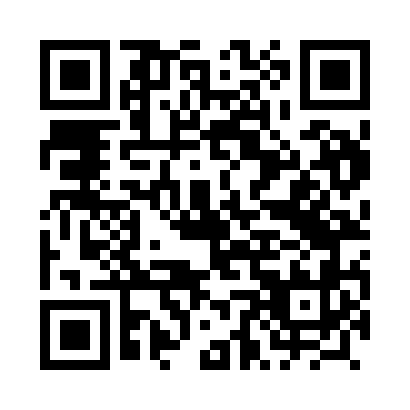 Prayer times for Manasterz, PolandMon 1 Apr 2024 - Tue 30 Apr 2024High Latitude Method: Angle Based RulePrayer Calculation Method: Muslim World LeagueAsar Calculation Method: HanafiPrayer times provided by https://www.salahtimes.comDateDayFajrSunriseDhuhrAsrMaghribIsha1Mon4:116:0512:335:017:028:492Tue4:086:0312:335:027:038:513Wed4:056:0112:325:037:058:534Thu4:035:5912:325:047:078:565Fri4:005:5712:325:057:088:586Sat3:575:5412:325:067:109:007Sun3:555:5212:315:077:119:028Mon3:525:5012:315:097:139:049Tue3:495:4812:315:107:149:0610Wed3:465:4612:315:117:169:0811Thu3:435:4412:305:127:189:1012Fri3:415:4212:305:137:199:1313Sat3:385:4012:305:147:219:1514Sun3:355:3812:305:157:229:1715Mon3:325:3612:295:167:249:2016Tue3:295:3312:295:177:259:2217Wed3:265:3112:295:187:279:2418Thu3:235:2912:295:197:299:2719Fri3:215:2712:285:207:309:2920Sat3:185:2512:285:217:329:3121Sun3:155:2312:285:227:339:3422Mon3:125:2112:285:237:359:3623Tue3:095:2012:285:247:369:3924Wed3:065:1812:275:257:389:4125Thu3:035:1612:275:267:409:4426Fri3:005:1412:275:277:419:4627Sat2:575:1212:275:287:439:4928Sun2:535:1012:275:297:449:5229Mon2:505:0812:275:307:469:5430Tue2:475:0612:275:317:479:57